Please ensure to complete and return this form by no later than 11st JUNE 2021 to the AAPT Secretary mail@aaptuk.orgTUNBRIDGE WELLS 2021ABSTRACT SUBMISSION CONSIDERATION FORM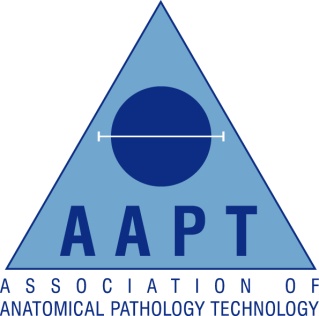 TUNBRIDGE WELLS 2021ABSTRACT SUBMISSION CONSIDERATION FORMNAMEMEMBERSHIP NUMBERTITLE OF PRESENTATIONWORK ADDRESSIntroductionBrief SummaryIntroductionBrief Summary